福建林业职业技术学院2022级新生报到须知一、报到时间2021年12月14日 -12月20日福州地区及省内各地市分公司上午 8:00-12:00下午 14:30-17:30二、报到地点福州报名地址：福州市鼓楼区北大路240号住建厅大院石头楼二层207室三、报到流程：第一步：先加自己所在的班级QQ群注：务必请实名制申请加群，审核后通过！第二步：提交报到材料（1）        一寸免冠蓝底照片3张，两寸蓝底照片2张（照片黏贴在学员登记表上）（2）        身份证复印件3份，毕业证复印件2份(毕业证如无可不提供)；（3）     成教学员登记表（见下方附表）；( 4) 签订新生服务协议（报到现场签订）。  注：录取通知书大部分由我教学点直接去学校领取，少部分会邮寄学生本人。四、收费标准：每学年学费1680元、学杂费320元(多还少补)，共计2000元。上述第一学年学费、学杂费可存入以下对公账户，缴款时备注姓名，持银行缴款回单或网银缴款打印件到我处注册。（网银转账请选择对企业转账）户 名：福建省武夷建筑培训学校开户行：建行福建省分行营业部账 号：35001002406052525740注意：转账的时候请务必在备注栏或者留言或者用途处写明22级XXX学校XXX人学费五、咨询方式福建省武夷建筑培训学校，联系人及电话：0591-87827252（冯老师）、0591-87279061（陈老师）省内热线电话：968777   全国热线电话：4001968777网址：www.968777.cn（建筑人才网） 附近公交车站：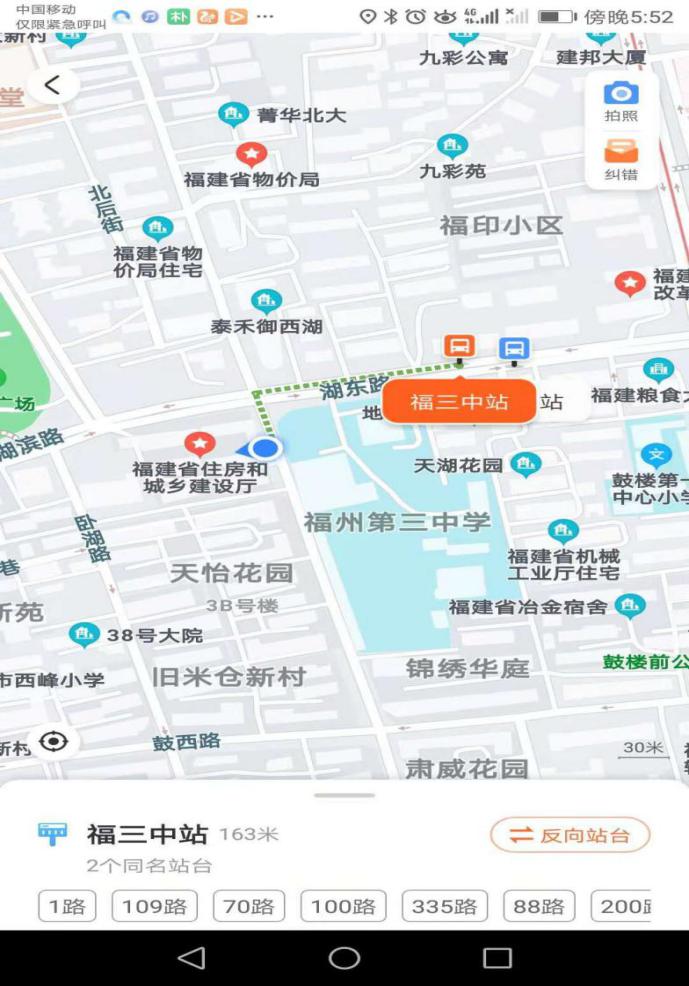 福三中：109路、88路、100路、335路、74路、1路、200路、70路、145路；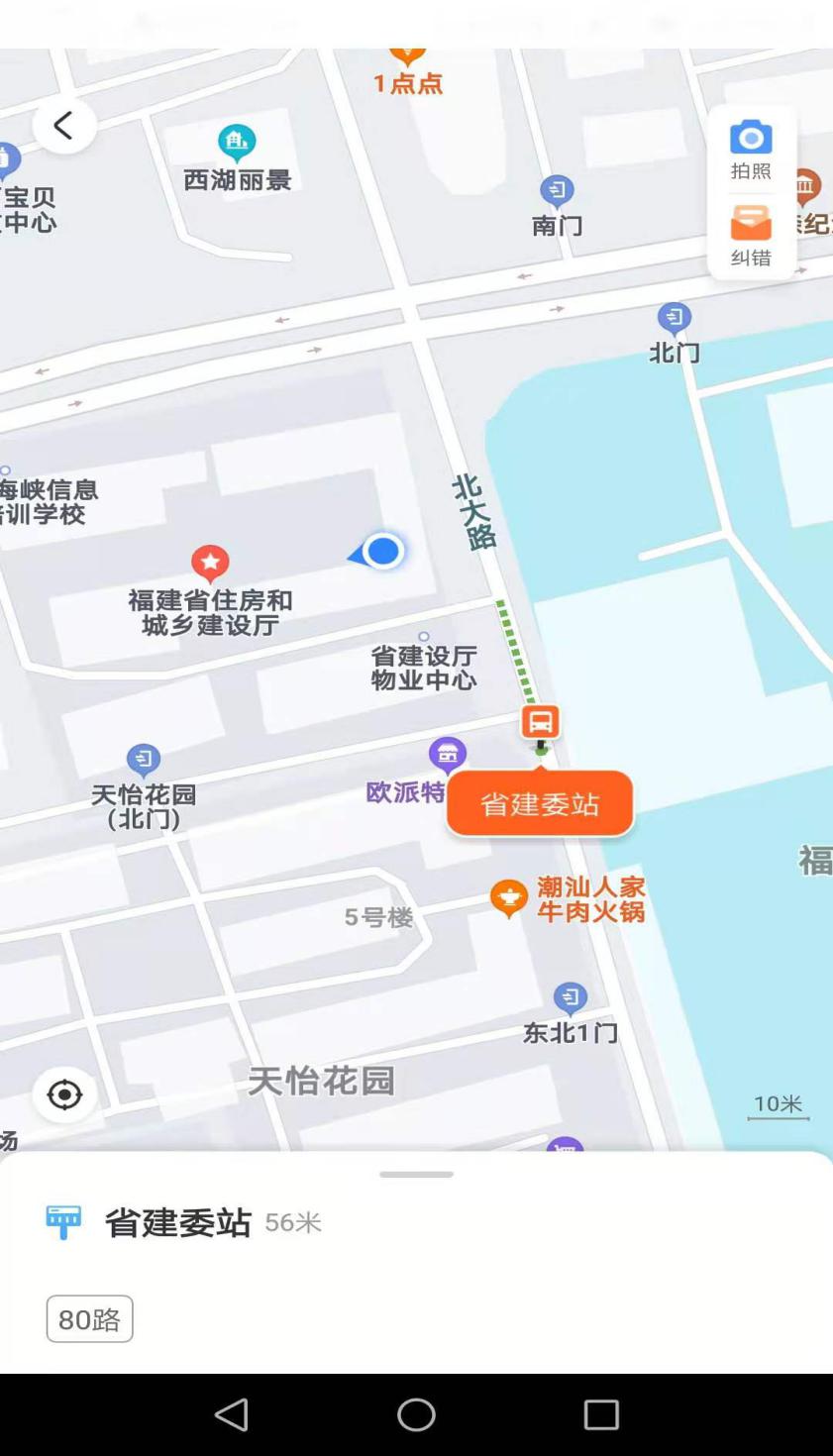 省建委站：80路；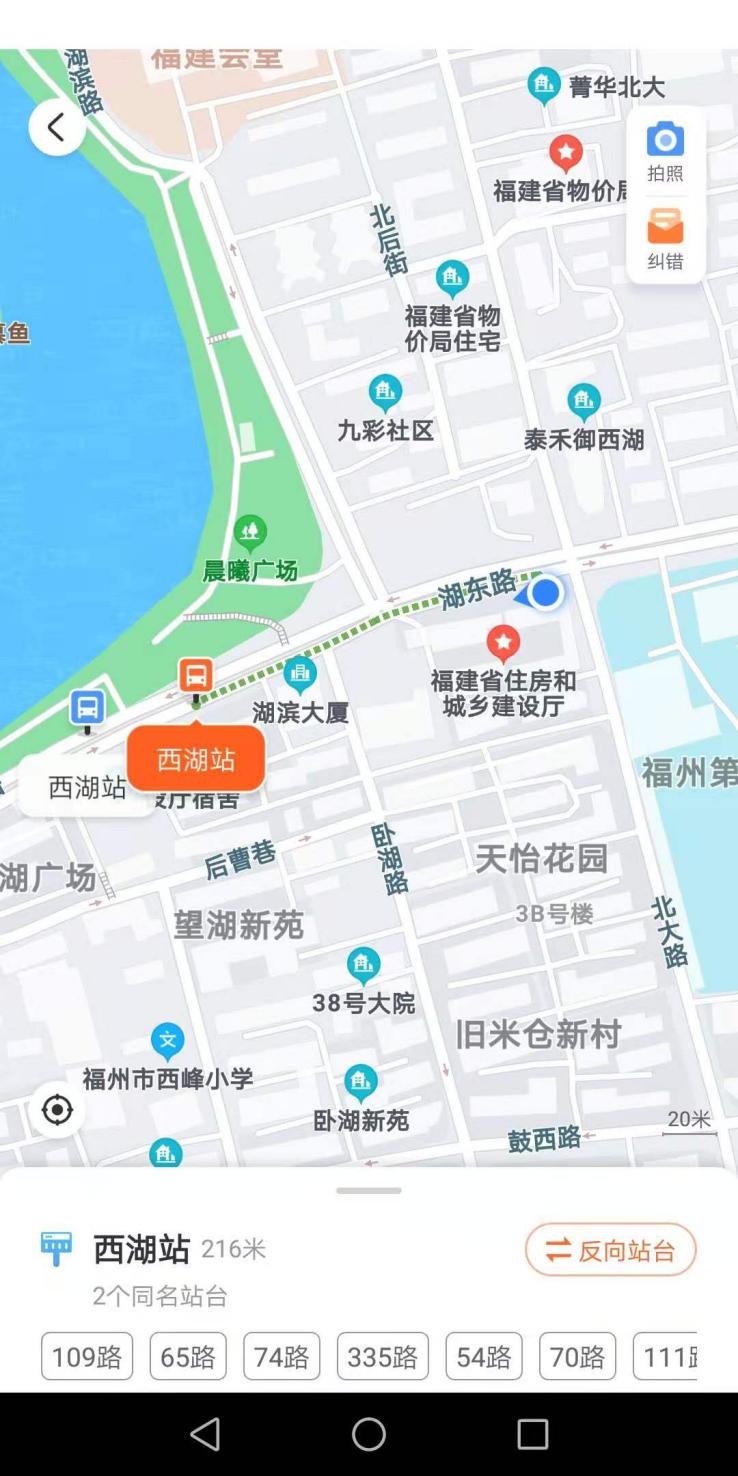 西湖站：109路、65路、74路、335路、54路、70路、111路、66路、100路、200路、88路。服务处联系电话联系地址福州本部0591-87827252、87279061福州市鼓楼区北大路240号住建厅大院内石头楼二层207室厦门分公司0592-5092960厦门市湖里区湖里大道8号联昌大厦4楼西侧A-C区泉州分公司0595-22572067泉州市丰泽区田安路中段恒丰商厦七楼（金帝大厦背后）漳州分公司0596-2523232漳州市龙文区水仙大街北明发商业广场2栋501三明分公司0598-8589281三明市新市中路235号会展中心四楼龙岩分公司0597-2235325龙岩市登高西路163号富山国际中心1926室南平分公司0599-8812823南平市延平区八一路汇丰大厦北楼1902室宁德分公司0593-2936750宁德市蕉城区城南镇古溪村书宛路72号泰鑫苑B幢901室莆田分公司   0594-2699612莆田市城厢区荔城中大道938号301室（双兴路230号）